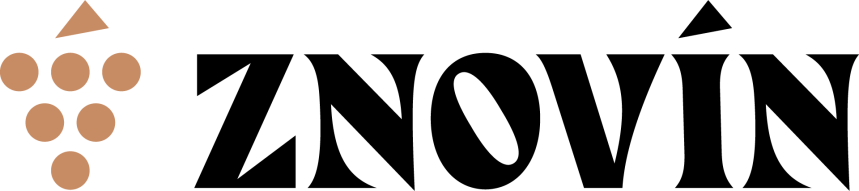 CENÍK NABÍZENÝCH VÍN 2024 – LOUCKÝ KLÁŠTER      Doplňkový sortimentProvozovatel a výrobce vína:ZNOVÍN ZNOJMO, a. s.
Šatov 404
671 22  Šatov
tel. 515 266 620www.znovin.cz
e-mail: znovin@znovin.cz
IČ 46900144
DIČ CZ469001Odpovědný vedoucí:
Lenka PřibilováOdrůdaRočníkČísloŠaržeVinařská obec
viniční traťCenaza 0,5 dclCena za láhev Ryzlink rýnský, CHOP Rosnička zelená 
víno s přívlastkem pozdní sběr, bílé, suché, 0,75 l
Alk.: 12,5 % obj., zbyt. cukr: 3,8 g/l, kyseliny: 7,1 g/l
obsahuje oxid siřičitý, vyrobeno v ČR20222345Hustopečsko
Hustopeče, Na výsluní13 Kč180 KčVeltlínské zelené, CHOP Víno originální certifikace 
VOC Znojmo, bílé, suché, 0,75 l
Alk.: 12,0 % obj., zbyt. cukr: 4,4 g/l, kyseliny: 6,6 g/l
obsahuje oxid siřičitý, vyrobeno v ČR20222321Znojemsko
Miroslav, Weinperky14 Kč190 KčRulandské bílé, CHOP Ještěrka zelená 
víno s přívlastkem pozdní sběr, bílé, suché, 0,75 l
Alk.: 12,0 % obj., zbyt. cukr: 4,9 g/l, kyseliny: 6,4 g/l
obsahuje oxid siřičitý, vyrobeno v ČR20222362Znojemsko
Šatov, Na vinici13 Kč180 KčModrý Janek, CHOP
moravské zemské víno, bílé, suché, 0,75 l
Alk.: 11,5 % obj., zbyt. cukr: 5,3 g/l, kyseliny: 6,5 g/l
obsahuje oxid siřičitý, vyrobeno v ČR20222323Znojemsko
Hostěradice, Kokusové hory13 Kč170 KčNeuburské, CHOP víno s přívlastkem pozdní sběr, bílé, suché, 0,75 l
Alk.: 13,0 % obj., zbyt. cukr: 5,5 g/l, kyseliny: 6,5 g/l
obsahuje oxid siřičitý, vyrobeno v ČR20211327Hustopečsko
Starovice, Podhoří13 Kč180 KčVeltlínské zelené, CHOPLedňáček říčnívíno s přívlastkem pozdní sběr, bílé, suché, 0,75 l
Alk.: 12,5 % obj., zbyt. cukr: 5,6 g/l, kyseliny: 7,1 g/l
obsahuje oxid siřičitý, vyrobeno v ČR20233325Znojemsko
Dobelice, Kokusové hory13 Kč180 KčRyzlink rýnský, CHOP Robinia 
víno s přívlastkem pozdní sběr, bílé, suché, 0,75 l
Alk.: 12,5 % obj., zbyt. cukr: 5,9 g/l, kyseliny: 6,5 g/l
obsahuje oxid siřičitý, vyrobeno v ČR20199355Hustopečsko
Hustopeče, Na výsluní28 Kč380 KčRyzlink vlašský, CHOP
Vlašák z Hustopečska jakostní víno, bílé, polosuché, 0,75 l
Alk.: 12,5 % obj., zbyt. cukr: 8,5 g/l, kyseliny: 6,4 g/l
obsahuje oxid siřičitý, vyrobeno v ČR20211449Hustopečsko9 Kč120 KčSauvignon, CHOP Tropical 
víno s přívlastkem pozdní sběr, bílé, suché, 0,75 l
Alk.: 12,0 % obj., zbyt. cukr: 8,8 g/l, kyseliny: 6,3 g/l
obsahuje oxid siřičitý, vyrobeno v ČR20222327Znojemsko
Strachotice, Dívčí vrch14 Kč195 KčSauvignon, CHOP Pozdrav ze Znojmavíno s přívlastkem pozdní sběr, bílé, polosuché, 0,75 l
Alk.: 12,5 % obj., zbyt. cukr: 11,4 g/l, kyseliny: 6,2 g/l
obsahuje oxid siřičitý, vyrobeno v ČR20222367Znojemsko
Šatov, Na vinici14 Kč195 KčRulandské šedé, CHOP
víno s přívlastkem výběr z hroznů, bílé, polosuché, 0,75 l
Alk.: 12,5 % obj., zbyt. cukr: 11,6 g/l, kyseliny: 7,2 g/l
obsahuje oxid siřičitý, vyrobeno v ČR20211383Znojemsko
Podmolí, Šobes20 Kč280 KčMuškát moravský, CHOP Terroir Club 
víno s přívlastkem pozdní sběr, bílé, polosladké, 0,75 l
Alk.: 11,5 % obj., zbyt. cukr: 16,1 g/l, kyseliny: 6,0 g/l
obsahuje oxid siřičitý, vyrobeno v ČR20211357Znojemsko
Tasovice, Staré vinohrady13 Kč180 KčIrsai Oliver, CHOPIršaj z Hustopečska
jakostní víno, bílé, polosladké, 0,75 l
Alk.: 11,5 % obj., zbyt. cukr: 16,2 g/l, kyseliny: 6,0 g/l
obsahuje oxid siřičitý, vyrobeno v ČR20233311Hustopečsko11 Kč150 KčRyzlink rýnský, CHOP Pozdrav ze Znojma 
víno s přívlastkem pozdní sběr, bílé, polosuché, 0,75 l
Alk.: 12,5 % obj., zbyt. cukr: 16,6 g/l, kyseliny: 7,0 g/l
obsahuje oxid siřičitý, vyrobeno v ČR20222366Znojemsko
Stošíkovice na Louce, U tří dubů14 Kč195 KčRulandské modré - klaret, CHOPRulanda klaret z Hustopečska
jakostní víno, bílé, polosuché, 0,75 l
Alk.: 12,0 % obj., zbyt. cukr: 16,9 g/l, kyseliny: 7,0 g/l
obsahuje oxid siřičitý, vyrobeno v ČR20222363Hustopečsko9 Kč120 KčTramín červený, CHOPTramín ze Znojemska
jakostní víno, bílé, polosladké, 0,75 l
Alk.: 11,5 % obj., zbyt. cukr: 20,8 g/l, kyseliny: 6,3 g/l
obsahuje oxid siřičitý, vyrobeno v ČR20222353Znojemsko10 Kč140 KčRyzlink rýnský, CHOPVinné sklepy Lechovice - Blue line 
víno s přívlastkem výběr z bobulí, bílé, sladké, 0,5 l
Alk.: 11,5 % obj., zbyt. cukr: 111,8 g/l, kyseliny: 7,2 g/l
obsahuje oxid siřičitý, vyrobeno v ČR20232318Znojemsko
Borotice, Nad Kolářovým sklepem24 Kč220 KčRulandské modré, CHOP Kulatá vína πnot ~ 3,14 
víno s přívlastkem výběr z hroznů, červené, suché, 0,75 l
Alk.: 14,0 % obj., zbyt. cukr: 0,5 g/l, kyseliny: 4,5 g/l
obsahuje oxid siřičitý, vyrobeno v ČR20233320Hustopečsko
Uherčice, Bílá hora14 Kč195 KčCabernet Moravia, CHOP Vinné sklepy Lechovice - Blue line 
víno s přívlastkem výběr z hroznů, červené, suché, 0,75 l
Alk.: 13,5 % obj., zbyt. cukr: 3,0 g/l, kyseliny: 5,0 g/l
obsahuje oxid siřičitý, vyrobeno v ČR20232330Znojemsko
Borotice, Nad Kolářovým sklepem16 Kč220 KčFrizzante Sauvignon, CHOP Vinné sklepy Lechovice moravské zemské víno, bílé, polosladké, 0,75 l
Alk.: 12,5 % obj., zbyt. cukr: 30,0 g/l, kyseliny: 7,0 g/l
obsahuje oxid siřičitý, vyrobeno v ČR20212193Znojemsko10 Kč130 KčFrizzante Zweigeltrebe rosé, CHOP Vinné sklepy Lechovice 
moravské zemské víno, růžové, polosuché, 0,75 l
Alk.: 11,5 % obj., zbyt. cukr: 17,0 g/l, kyseliny: 7,2 g/l
obsahuje oxid siřičitý, vyrobeno v ČR20212192Znojemsko10 Kč130 KčFrizzante Frankovka, CHOP Vinné sklepy Lechovice 
moravské zemské víno, červené, sladké, 0,75 l
Alk.: 11,5 % obj., zbyt. cukr: 51,0 g/l, kyseliny: 5,4 g/l
obsahuje oxid siřičitý, vyrobeno v ČR20212191Znojemsko10 Kč130 KčVoda perlivá, neperlivá 0,75 l25,00 KčJupík Aqua Sport 0,5 l25,00 KčZáloha za skleničku100,00 KčPohled5,00 KčCykloprůvodce Na kole i pěšky Znojemskem a Podyjím100,00 KčHrozen vína ze Znovína120,00 KčMandle natural 100g25,00 KčPicos s olivovým olejem 180 g36,00 KčOvocná svačinka 60g26,00 Kč